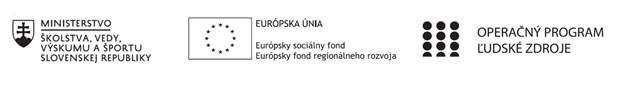 Správa o činnosti pedagogického klubu Príloha:Príloha správy o činnosti pedagogického klubu                                                                                             PREZENČNÁ LISTINAMiesto konania stretnutia: ZŠ Sama CambelaDátum konania stretnutia: 3.9.2019Trvanie stretnutia: 3 hodinyZoznam účastníkov/členov pedagogického klubu:Meno prizvaných odborníkov/iných účastníkov, ktorí nie sú členmi pedagogického klubu  a podpis/y:Prioritná osVzdelávanieŠpecifický cieľ1.1.1 Zvýšiť inkluzívnosť a rovnaký prístup ku kvalitnému vzdelávaniu a zlepšiť výsledky a kompetencie detí a žiakovPrijímateľZákladná škola Sama Cambela, Školská 14, 976 13 Slovenská ĽupčaNázov projektuZvýšenie kvality vzdelávania na ZŠ Sama Cambela v Slovenskej ĽupčiKód projektu  ITMS2014+312011R070Názov pedagogického klubu 5.6.1. Pedagogický klub - prírodných vied na primárnom stupni s písomným výstupomDátum stretnutia  pedagogického klubu03.09.2019Miesto stretnutia  pedagogického klubuZŠ Sama CambelaMeno koordinátora pedagogického klubuJana KrížováOdkaz na webové sídlo zverejnenej správywww.zsslovlupca.edu.skManažérske zhrnutie:Anotácia: Úvodné stretnutie pedagogického klubu, ktorého bolo cieľom schváliť plán práce klubu, zadefinovať prírodovednú gramotnosť a urobiť stručnú analýzu súčasného stavu, pomenovať prínosy a nedostatky.Kľúčové slová: fyzikálny experiment, experimentálna metóda, primárne vzdelávanie.Hlavné body, témy stretnutia, zhrnutie priebehu stretnutia: Otvorenie, prezenčná listina,Vysvetlenie základných pojmov,Charakteristika experimentálnej metódy, skúsenosti s ňou, Diskusia, Záver.Zhrnutie:             Stretnutie sa konalo v priestoroch 2.A triedy v čase 13.45 – 16.45. Prítomných privítala koordinátorka klubu a oboznámila s programom. V diskusii sa vyjadrili dvaja členovia klubu a zhodnotili súčasný stav rozvoja prírodnej gramotnosti. V závere poďakovala prítomným za podnetné pripomienky a stručne zhrnula priebeh stretnutia.Tematika: Fyzikálny experiment sa zvykne nazývať metóda poznania, pri ktorej na získanie určitého poznatku je potrebná praktická činnosť. Spolu s pozorovaním a meraním patrí experiment medzi empirické metódy poznania. Experimentálne získané nové informácie o svete sa fyzika (na 1. stupni prírodovedné predmety) usiluje teoreticky zdôvodniť a potom začleniť do svojho poznatkového systému, preto apelujeme na jeho význam i v primárnom vzdelávaní.Experimentálne poznatky, ktoré sprostredkuje školská fyzika, sú už vo fyzikálnej vede dlhšiu dobu známe. Preto do školského vyučovania vstupuje fyzikálny experiment spravidla ako modelový experiment. Školský fyzikálny experiment prináša poznanie, ktoré je nové len relatívne – len z hľadiska žiaka. Charakteristickým znakom, ktorým sa experiment odlišuje od pozorovania javu, je zásah experimentátora do objektu, ktorý skúma. Závery a odporúčania:Členovia klubu sa zhodli, že úlohou experimentov je v žiakoch vzbudiť záujem o fyzikálne princípy a fyziku, ktorá nás obklopuje v dennom živote v oblasti prírody i techniky.Školská experimentálna činnosť učiteľa a žiaka by mala sledovať dva základné ciele:žiak má získať a do svojho vlastného poznania začleniť relatívne novú informáciu, ktorá vyplýva z výsledku experimentu,žiak sa má oboznámiť s postupom, ktorý vedie k poznaniu a ktorý by bolo v budúcnosti možné zopakovať pri získavaní ďalších informácií o svete. „Oboznámiť sa s postupom“ tu znamená získať jednak experimentálne zručnosti, jednak intelektové spôsobilosti, bez ktorých nie je možné experiment naplánovať, materiálne realizovať, spracovať dáta a správne interpretovať získané výsledky.Vypracoval (meno, priezvisko)Jana KrížováDátum4.09.2019PodpisSchválil (meno, priezvisko)Eva ŽaloudkováDátum04.09.2019PodpisPrioritná os:VzdelávanieŠpecifický cieľ:1.1.1 Zvýšiť inkluzívnosť a rovnaký prístup ku kvalitnému vzdelávaniu a zlepšiť výsledky a kompetencie detí a žiakovPrijímateľ:Základná škola Sama Cambela, Školská 14, 976 13 Slovenská ĽupčaNázov projektu:Zvýšenie kvality vzdelávania na ZŠ Sama Cambela v Slovenskej ĽupčiKód ITMS projektu:312011R070Názov pedagogického klubu:5.6.1. Pedagogický klub - prírodných vied na primárnom stupni s písomným výstupomč.Meno a priezviskoPodpisInštitúcia1.René KováčikZŠ Sama Cambela2.Jana Krížová ZŠ Sama Cambela3.Eva ŽaloudkováZŠ Sama Cambelač.Meno a priezviskoPodpisInštitúcia